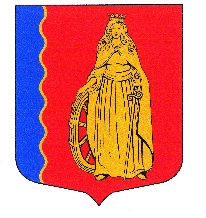 СОВЕТ ДЕПУТАТОВМУНИЦИПАЛЬНОГО ОБРАЗОВАНИЯ«МУРИНСКОЕ СЕЛЬСКОЕ ПОСЕЛЕНИЕ»ВСЕВОЛОЖСКОГО МУНИЦИПАЛЬНОГО РАЙОНАЛЕНИНГРАДСКОЙ ОБЛАСТИРЕШЕНИЕп. Мурино                                                          №19     от  20  июня  2018 г.                                                          	В соответствии с п. 7.2 статьи 13 Федерального закона от 6 октября 2003 года №131 – ФЗ «Об общих принципах организации местного самоуправления в РФ», Областным законом от 15 июня 2010 года № 32 – оз «Об административно – территориальном устройстве Ленинградской области и порядке его изменения», Уставом муниципального образования «Муринское сельское поселение» Всеволожского муниципального района Ленинградской области, Положением организации и проведения публичных слушаний на территории муниципального образования «Муринское сельское поселение» Всеволожского муниципального района Ленинградской области, утвержденного решением совета депутатов от 05 октября 2006 года № 67,  советом депутатов принятоРЕШЕНИЕ:Выступить с инициативой по вопросу изменения категории «поселок» населенного пункта - Мурино с отнесением его к категории «город» и  преобразования муниципального образования «Муринское сельское поселение» Всеволожского муниципального района Ленинградской области путем изменения статуса сельского поселения в связи с наделением его статусом городского поселения.Назначить проведение публичных слушаний по вопросу указанному в пункте 1 настоящего решения на «28» августа 2018 г., начало в 11 ч. 00 мин., согласно прилагаемому проекту решения совета депутатов (приложение).Определить место проведения публичных слушаний: Ленинградская область,  Всеволожский район, п. Мурино, ул. Оборонная д. 32-А, конференц-зал.Установить, что предложения и рекомендации по обсуждаемому вопросу заинтересованными лицами вносятся в совет депутатов муниципального образования «Муринское сельское поселение» не позднее, чем за 3 дня до даты проведения публичных слушаний. Определить ответственным должностным лицом за учет предложения и рекомендаций по обсуждаемому вопросу – референта главы муниципального образования Виноградского А.И.Опубликовать настоящее решение в газете «Муринская панорама» и на официальном сайте МО «Муринское сельское поселение» Всеволожского муниципального района Ленинградской области.Настоящее решение вступает в силу со дня его официального опубликования.Контроль  за  исполнением решения возложить на  комиссию совета депутатов по вопросам местного самоуправления, гласности, законности и правопорядка.  Глава  муниципального образования                                                     В.Ф. ГаркавыйПриложение к решению совета депутатов «__»_________ 20___ года  №__ПРОЕКТСОВЕТ ДЕПУТАТОВМУНИЦИПАЛЬНОГО ОБРАЗОВАНИЯ«МУРИНСКОЕ СЕЛЬСКОЕ ПОСЕЛЕНИЕ»ВСЕВОЛОЖСКОГО МУНИЦИПАЛЬНОГО РАЙОНАЛЕНИНГРАДСКОЙ ОБЛАСТИРЕШЕНИЕп. Мурино                                                              №     от ____________  2018 г.            В соответствии с п. 7.2 статьи 13 Федерального закона от 6 октября 2003 года №131 – ФЗ «Об общих принципах организации местного самоуправления в РФ», Областным законом от 15 июня 2010 года № 32 – оз «Об административно – территориальном устройстве Ленинградской области и порядке его изменения», Уставом муниципального образования «Муринское сельское поселение» Всеволожского муниципального района Ленинградской области, Положением организации и проведения публичных слушаний на территории муниципального образования «Муринское сельское поселение» Всеволожского муниципального района Ленинградской области, утвержденного решением совета депутатов от 05 октября 2006 года № 67, решением совета депутатов «О выдвижении инициативы изменения категории «поселок» населенного пункта - Мурино с отнесением его к категории «город» и преобразования муниципального образования «Муринское сельское поселение» Всеволожского муниципального района Ленинградской области путем изменения статуса сельского поселения в связи с наделением его статусом городского поселения» от «____»_________ 2018 г. №______, советом депутатов принятоРЕШЕНИЕ:Считать возможным изменение категории «поселок» населенного пункта - Мурино с отнесением его к категории «город».Выразить согласие населения на преобразование муниципального образования «Муринское сельское поселение» Всеволожского муниципального района Ленинградской области путем изменения статуса сельского поселения в связи с наделением его статусом городского поселения.Обратиться  в совет депутатов муниципального образования «Всеволожский муниципальный район» Ленинградской области за поддержкой инициативы изменения категории «поселок» населенного пункта - Мурино с отнесением его к категории «город» и преобразования муниципального образования «Муринское сельское поселение» Всеволожского муниципального района Ленинградской области путем изменения статуса сельского поселения в связи с наделением его статусом городского поселения.Опубликовать настоящее решение в газете «Муринская панорама» и на официальном сайте МО «Муринское сельское поселение» Всеволожского муниципального района Ленинградской области.Настоящее решение вступает в силу со дня его официального опубликования.Контроль  за  исполнением решения возложить на  комиссию совета депутатов по вопросам местного самоуправления, гласности, законности и правопорядка.Главамуниципального образования                                                         В.Ф.Гаркавый  О выдвижении инициативы изменения категории «поселок» населенного пункта - Мурино с отнесением его к категории «город» и преобразования муниципального образования «Муринское сельское поселение» Всеволожского муниципального района Ленинградской области путем изменения статуса сельского поселения в связи с наделением его статусом городского поселения О согласии населения по изменению категории «поселок» населенного пункта - Мурино с отнесением его к категории «город» и согласии населения по преобразованию муниципального образования «Муринское сельское поселение» Всеволожского муниципального района Ленинградской области путем изменения статуса сельского поселения в связи с наделением его статусом городского поселения 